RESUMEN DE ADJUDICACION No. 002-ARLIB-CM-2019 FECHA: 26-02-20192019CD-000003-ARICGCMProveedor 1:Inversiones Catay S & T del Oriente S. A. Cédula Jurídica No. 3-101-209749, se le adjudica la línea N°1Proveedor 2:GyR Grupo Asesor S.A. No 3-101-576808, se le adjudica la línea N°2.Plazo de entrega:05 días días hábiles después de recibido el pedido, ya sea vía fax o correo electrónico, lo que ocurra primero para ambas lineasLugar de Entrega: En la Administración Regional de Liberia ambas lineas Garantía: 12 meses ambas lineasObservaciones:El procedimiento tuvo fecha de apertura 08 de febrero a las 10:00 se recibieron un total de cuatro ofertas, con el siguiente orden cronológico:Almacén El Eléctrico S.A.Inversiones Catay S & T Del Oriente S.A.GyR Grupo Asesor S.A.Enersys MVA CR S.A.De las cuales se adjudicó a los siguientes oferentes:Oferta #2 Inversiones Catay S & T Del Oriente S.A. la linea #1 por ser la  de  menor  valor  en comparación con las demás ofertas presentadas y la oferta #3 GyR Grupo Asesor S.A. la línea #2. En cuanto a la oferta # 1 de Almacén El Eléctrico se declara inadmisible por cuanto no se firmó y la oferta #4 su precio no es a convenir de la institucion.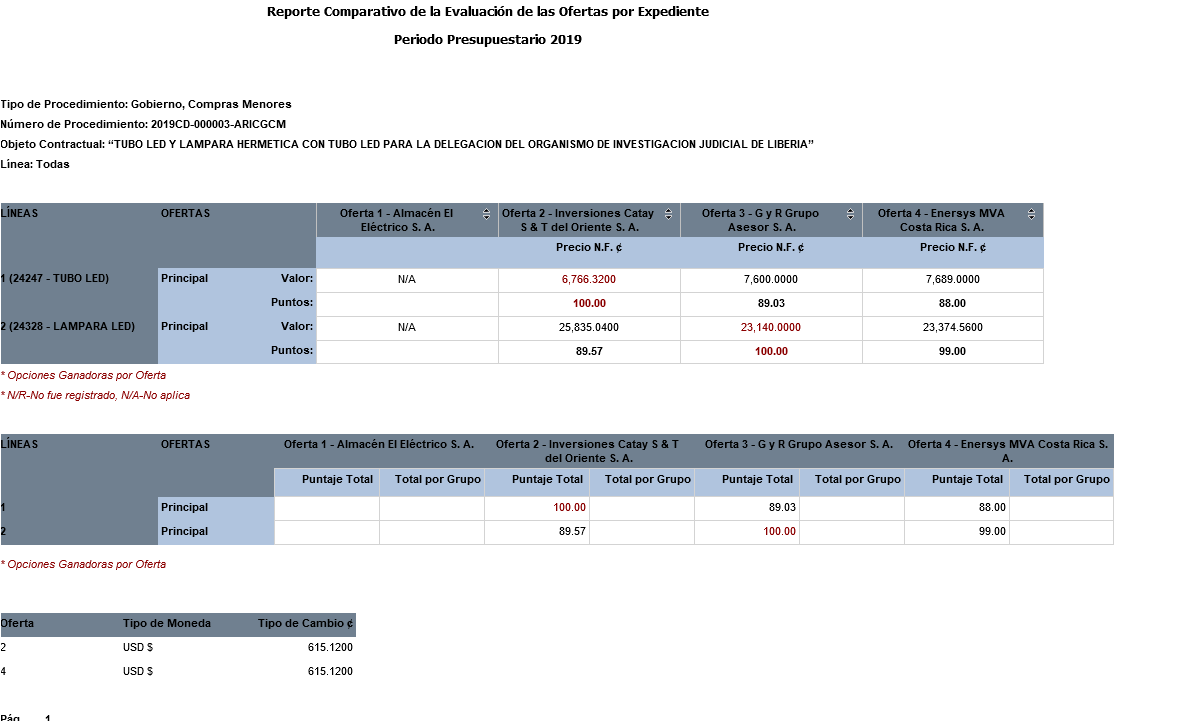 Por lo anterior se procedió a realizar la respectiva evaluación y se determinó lo que a continuación se detalla:Se indica que el monto adjudicado para la línea 1 es de ¢134,686,20, precio unitario ¢6,734,31, precio unitario en dólares $11,00 precio total en dólares $143.00 al tipo de cambio $612,2100 del 26 febrero 2019. Se le aplica el artículo 86 del Reglamento de la Ley de la Contratación Administrativa que dice lo siguiente en su segundo párrafo:  "Si la oferta ganadora del concurso presenta un precio menor al monto presupuestado, la  Administración podrá adjudicar una mayor cantidad de bienes o servicios si la necesidad así lo justifica".Todo lo anterior, de acuerdo con los términos y condiciones de la solicitud de cotización.Licda. Seidy Jiménez BermúdezFirmadoJefa, Administración Regional de Liberia.	SEIDY LORENA digitalmente porJIMENEZBERMUDEZ (FIRMA)SEIDY LORENA JIMENEZ BERMUDEZ (FIRMA)Fecha: 2019.04.0414:46:11 -06'00'Línea No.Cant.DescripciónPrecio Unitario en ColonesPrecio total120TUBO LED MARCA LUMISENS MODELO SYH-08M01218FZ- POTENCIA: 18W-TAMAÑO 1200X28MM-BASE:G13- TEMPERATURA DE COLOR: 6000-6500K-FLUJO LUMINOSO: 2200 LUMENS VOLTAJE:100-277 V AC-120° ANGULO, APERTURA	-CRI	80%-COBERTOR	FROSTED- MATERIAL:ALUMINIO Y PC - PROMEDIO VIDA UTIL 50.000 HRS CERTIFICACIÓN UL-ROHS.Demas términos y condiciones del cartel6,734,31134,686,2024LAMPARAS  HERMÉTICAS  CON  TUBO  LED  DE  2X18  WATTS 16200, LAMP.TCW062 120/277V MV PACIFIC 2X32W T8P.H.Demas términos y condiciones del cartel23,140,0092,560.00Monto total de Adjudicación₡227,246,20₡227,246,20